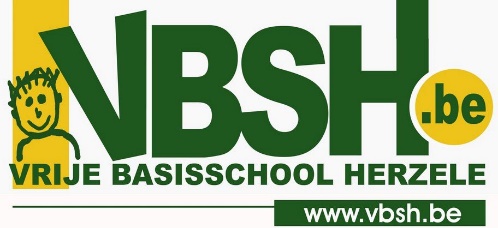 
Kerkstraat 12 – 9550 Herzele  
Telfax.: 053 62 36 98 
www.vbsh.be - info@vbsh.be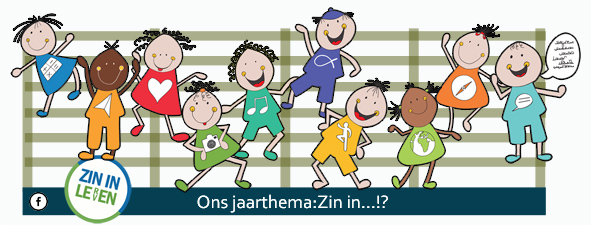 Vestigingen: Kerkstraat – Stationsstraat - WoubrechtegemOverleg […] VBSHDatum/ / LocatieAanwezigVerslag doorVolgend overleg